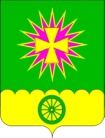 СОВЕТ НОВОВЕЛИЧКОВСКОГО СЕЛЬСКОГО ПОСЕЛЕНИЯДИНСКОГО РАЙОНАРЕШЕНИЕот 27.04.2017							            № 188-39/3станица НововеличковскаяО внесении изменений в решение Совета Нововеличковского сельского поселения Динского района от 29.04.2006 № 13.1«О согласовании перечня имущества (предприятий, учреждений),передаваемого в муниципальную собственность муниципальногообразования Нововеличковское сельское поселение в составе муниципального образования Динской район с 1 января 2006 года»В соответствии с Федеральным законом от 06.10.2003 № 131-ФЗ «Об общих принципах организации местного самоуправления в Российской Федерации», решением Совета муниципального образования Динской район от 27.10.2010 № 115-8/2 «Об утверждении Положения о порядке управления и распоряжения объектами муниципальной собственности муниципального образования Динской район», решением Совета Нововеличковского сельского поселения Динского района от 07.04.2011 №155-15/2 «О порядке управления и распоряжения объектами муниципальной собственности Нововеличковского сельского поселения Динского района» (с изменениями от 08.09.2016, 30.03.2017), актом приема-передачи имущества от 13.10.2006, находящегося в собственности муниципального образования Динской район, передаваемого в муниципальную собственность Нововеличковского сельского поселения на безвозмездной основе по состоянию на 01 января 2006 года, руководствуясь Уставом Нововеличковского сельского поселения Динского района, Совет Нововеличковского сельского поселения Динского района,  р е ш и л:1.	Внести в решение Совета Нововеличковского сельского поселения Динского района от 29.04.2006 № 13.1 «О согласовании перечня имущества (предприятий, учреждений), передаваемого в муниципальную собственность муниципального образования Нововеличковское сельское поселение в составе муниципального образования Динской район с 1 января 2006 года» следующие изменения:1) в перечне имущества (предприятий, учреждений), передаваемого в муниципальную собственность муниципального образования Нововеличковское сельское поселение в составе муниципального образования Динской район с 1 января 2006 года:пункт 2.2. раздела 2 изложить в следующей редакции:пункт 2.3. раздела 2 изложить в следующей редакции:пункт 2.4. раздела 2 изложить в следующей редакции:пункт 2.5. раздела 2 изложить в следующей редакции:пункт 2.6. раздела 2 изложить в следующей редакции:пункт 2.7. раздела 2 изложить в следующей редакции:пункт 2.9. раздела 2 изложить в следующей редакции:пункт 2.10. раздела 2 изложить в следующей редакции:пункт 2.11. раздела 2 изложить в следующей редакции:пункт 2.15. раздела 2 изложить в следующей редакции:пункт 2.20. раздела 2 изложить в следующей редакции:пункт 2.21. раздела 2 изложить в следующей редакции:пункт 2.22. раздела 2 изложить в следующей редакции:пункт 2.23. раздела 2 изложить в следующей редакции:пункт 2.24. раздела 2 изложить в следующей редакции:пункт 2.26. раздела 2 изложить в следующей редакции:пункт 2.27. раздела 2 изложить в следующей редакции:пункт 2.37. раздела 2 изложить в следующей редакции:пункт 2.43. раздела 2 изложить в следующей редакции:пункт 2.44. раздела 2 изложить в следующей редакции:пункт 2.45. раздела 2 изложить в следующей редакции:пункт 2.46. раздела 2 изложить в следующей редакции:пункт 2.47. раздела 2 изложить в следующей редакции:пункт 2.49. раздела 2 изложить в следующей редакции:пункт 2.50. раздела 2 изложить в следующей редакции:пункт 2.51. раздела 2 изложить в следующей редакции:2. Администрации Нововеличковского сельского поселения Динского района (Кова):2.1 обратиться в администрацию муниципального образования Динской район с предложением о внесении соответствующих изменений, указанных в пункте 1 настоящего решения, в нормативно-правовые акты муниципального образования Динской район;2.2 обратиться в Законодательное Собрание Краснодарского края с предложением о внесении изменений в приложение 5 к Закону Краснодарского края от 28.07.2006 №1096-КЗ «О разграничении имущества, находящегося в собственности муниципального образования Динской район, между вновь образованными сельскими поселениями и муниципальным образованием Динской район в состав которого они входят» (Перечень имущества, находящегося в собственности муниципального образования Динской район, передаваемого в муниципальную собственность Нововеличковского сельского поселения согласно перечню, указанному в пункте 1 настоящего решения).3. Контроль за выполнением настоящего решения возложить на комиссию земельным вопросам Совета Нововеличковского сельского поселения Динского района (Кравченко).4. Настоящее решение вступает в силу со дня его подписания.Председатель Совета Нововеличковскогосельского поселения								       В.А.ГаблаяИсполняющий обязанности глава Нововеличковского сельского поселения					          Г.М.Кова2.2.Артезианская скважина № 5028, 1981 года постройки, глубина 115 м353212, Краснодарский край, Динской район,  ст. Нововеличковская, ул. Таманская, 1в12,92.3.Артезианская скважина № 2297 (парк), 1968 года постройки, глубина 210 м353212, Краснодарский край, Динской район,  ст. Нововеличковская, парк02.4.Артезианская скважина № 21049  пос. Найдорф, 1982 года постройки, глубина 300 м353216, Краснодарский край, Динской район,  пос. Найдорф, пер. Земляничный, 412,12.5.Артезианская скважина № 1153 (мощностью 500 куб.м./сут.), 1981 года постройки, глубина 260 м353216, Краснодарский край, Динской район,  пос. Найдорф, ул. Земляничная, 21177,82.6.Артезианские скважины (2 шт), в том числе:353213, Краснодарский край, Динской район,  ст. Воронцовская02.6.Артезианская скважина № 6469, 1982 года постройки, глубина 104 м2.6.Артезианская скважина № 2751, 1961 года постройки, глубина 126 мул. Колхозная, 13б2.7.Артезианские скважины (5 шт), в том числе:353212, Краснодарский край, Динской район,  Нововеличковское сельское поселение33,12.7.Артезианская скважина № 7611, 1992 года постройки, глубина 310 м1150 м к юго-западу от ст. Нововеличковская2.7.Артезианская скважина № 7612, 1992 года постройки, глубина 235 м1150 м к юго-западу от ст. Нововеличковская2.7.Артезианская скважина № 7614, 1992 года постройки, глубина 132 м1150 м к юго-западу от ст. Нововеличковская2.7.Артезианская скважина № 7615, 1992 года постройки, глубина 85 м1150 м к юго-западу от ст. Нововеличковская2.7.Артезианская скважина № 7613, 1992 года постройки, глубина 235 м1270 м к юго-западу от ст. Нововеличковская2.9.дежурное помещение стадиона (водозабора), 1981 года постройки, площадь 12 кв.м.353212, Краснодарский край, Динской район,  ст. Нововеличковская, ул. Таманская, 1в5,62.10.Башня водонапорная (Рожновского) 5028, 1981 года постройки, площадь застройки 10,3 кв.м.353212, Краснодарский край, Динской район,  ст. Нововеличковская, ул. Таманская, 1в16,32.11.Насосная стадиона (водозабора), 1968 года постройки, площадь 64 кв.м353212, Краснодарский край, Динской район,  ст. Нововеличковская, ул. Таманская, 1в4,02.15.Здание администрации, пристройка литер а, 1924 года постройки, площадь 107,4 кв.м.353212, Краснодарский край, Динской район,  ст. Нововеличковская, ул. Шевченко, 2402.20.Здание насосной, 1992 года постройки, площадь 432 кв.м.353212, Краснодарский край, Динской район,  ст. Нововеличковская, ул. Южная, 125,82.21.Здание хлораторной, 1992 года постройки, площадь 144 кв.м.353212, Краснодарский край, Динской район,  ст. Нововеличковская, ул. Южная, 110,42.22.Башня водонапорная (Рожновского) 2751, 1982 года постройки, площадь застройки 1,3 кв.м.353213, Краснодарский край, Динской район,  ст. Воронцовская,             ул. Колхозная, 13б02.23.Башня водонапорная (Рожновского) 1153, 1982 года постройки, площадь застройки 4,75 кв.м.353216, Краснодарский край, Динской район,  пос. Найдорф, ул. Земляничная, 211,12.24.Башня водонапорная (Рожновского) 21049, 1982 года постройки, площадь застройки 7,5 кв.м.353216, Краснодарский край, Динской район,  пос. Найдорф, пер. Земляничный, 41,32.26.Здание операторной, 1992 года постройки, площадь 6 кв.м.353212, Краснодарский край, Динской район,  ст. Нововеличковская, 147,62.27.Здание хлораторной, 1992 года постройки, площадь 5 кв.м.353212, Краснодарский край, Динской район,  ст. Нововеличковская, 119,32.37.Производственный блок, литер Б, Пристройка, литер Б1, Пристройка, литер Б2, Навес, литер Г, навес, 1995 года постройки, площадь 308,3 кв.м.353212, Краснодарский край, Динской район,  ст. Нововеличковская, ул. Шевченко, 24139,32.43.Башня водонапорная (Рожновского) 6469, 1982 года постройки, площадь застройки 7,3 кв.м.353213, Краснодарский край, Динской район,  ст. Воронцовская02.44.Сети водоснабжения ул. Виноградная, 1992 года постройки, протяженность         3050 м353212, Краснодарский край, Динской район,  ст. Нововеличковская, ул. Виноградная95,32.45.Водопровод по ул. Таманской, 1981 года постройки, протяженность 1200 м353212, Краснодарский край, Динской район,  ст. Нововеличковская, ул. Таманская02.46.Сети водопровода ст. Нововеличковской, 1968 года постройки, протяженность         65910 м353212, Краснодарский край, Динской район,  ст. Нововеличковская02.47.Сети водопровода пос. Найдорф, 1992 года постройки, протяженность         5720 м353216, Краснодарский край, Динской район,  пос. Найдорф30522.49.Сети водопровода ст. Воронцовская, 1961 года постройки, протяженность         14150 м353213, Краснодарский край, Динской район,  ст. Воронцовская02.50.Водопровод по ул. Советской, 1995 года постройки, протяженность         1350 м353212, Краснодарский край, Динской район,  ст. Нововеличковская, ул. Советская29,92.51.Водопровод по ул. День Победы, 1995 года постройки, протяженность         1700 м353212, Краснодарский край, Динской район,  ст. Нововеличковская, ул. День Победы 89,1